A statistic that is used to measure the spread of a set data is the …The _____ is not a measure of the centre of a set of data.Match the sets of data with their population standard deviations.To calculate the mean we first need to know:A statistic that is used to measure the spread of a set data is the …Use this diagram to match each measure on the left with its correct value or term from the list on the right.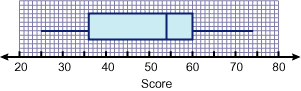 A set of data that has the values close to the mean will have a _____.If it is impossible to survey the entire population, we take a , or a smaller group. This box-and-whisker plot shows the distribution of the weight of luggage carried by passengers on a certain flight. We could say it shows that, with regard to the passengers that were sampled, …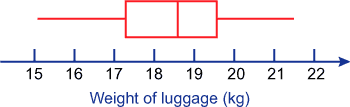 An outlier in a set of data could be due to …Use the following data to match each measure with its correct value.The number of people using the school canteen each recess and lunchtime was recorded as follows:150, 170, 132, 125, 197, 145, 162, 180, 156, 120To complete a box-and-whisker plot we need to have at least ____ pieces of data.Match the terms on the left with their corresponding terms on the right.The standard deviation and the interquartile range are both used to measure the  of a set of data. A set of data has been broken up into quartiles. Analysis would show that:The "box" in a box and whisker plot contains:Match the sets of data with their population standard deviations.A  contains 25% of a set of data. The heights of a group of Grade 10 students were measured as follows: 145, 155, 161, 153, 170, 164, 174, 146, 153 and 159 cm. Match the statistic on the left with its correct value for this data from the list on the right.Abu Dhabi Education Council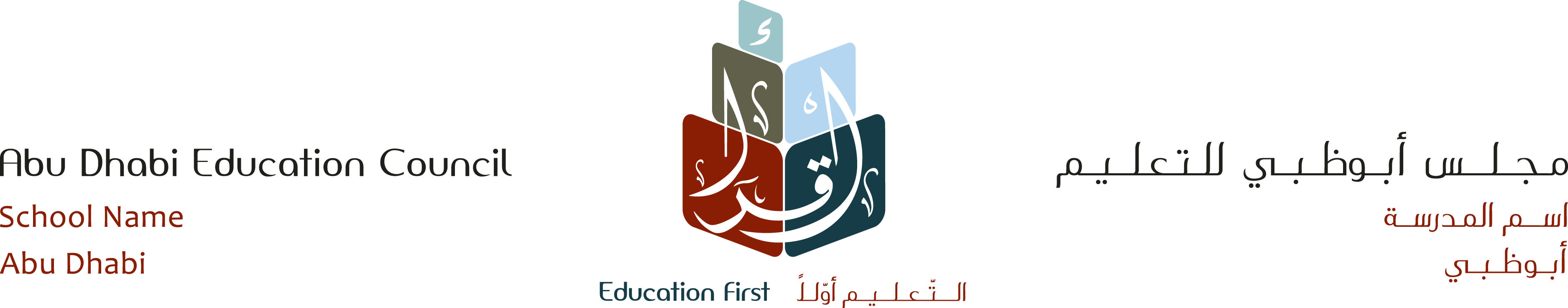 مجلس أبو ظبي للتعليم Aisha Bint  Abi Baker Secondary School                                                مدرسة عائشة بنت  ابي بكر للتعليم الثانوي       medianmeanstandard deviationregression linecumulative frequencymeanmodemedian 12, 14, 18, 20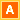 3·65 5, 20, 12, 18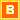 17·08 20, 21, 25, 23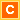 6·7510, 50, 30, 20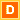 2·22the mode and the medianthe sum of the scores and the total frequencythe sum of the scores and the medianthe total frequency and the upper quartilemeanstandard deviationregression linemedianIQR24 median60 Q136 Q354highest score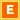 25 lowest score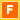 74large IQRsmall meansmall standard deviationpositive correlation25% of passengers carried luggage weighing more than 19·6 kg75% of passengers had luggage of more than 19·6 kgmost passengers had luggage of less than 18·6 kg25% of passengers had luggage weighing between 17·3 kg and 19·6 kga special casean unusual valueall of these possibilitiesa mistakemedian170 Q177 Q3153 IQR132 range38sixfivethreefour medianQ2 interquartile rangehighest score − lowest score rangeQ1 middle of the lower halfQ3 middle of the upper halfQ3 − Q150% of the data lies below the lower quartile50% of the data lies above the upper quartile50% of the data lies between the lower and upper quartiles75% of the data lies below the lower quartilemost of the data50% of the data75% of the data25% of the data12, 14, 18, 203·655, 20, 12, 1817·0820, 21, 25, 236·7510, 50, 30, 202·22mean1580 n158 Σx10 median157 mode153